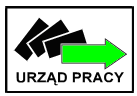 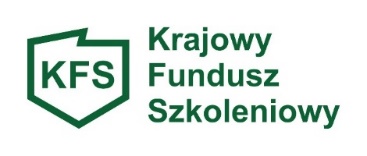 Załącznik nr 1	 PROGRAM KSZTAŁCENIA USTAWICZNEGONazwa formy kształcenia (kurs/studia podyplomowe) ……………………………………………………………………………………………………………………………………………………………………………………………………………………………………………………………………………………………………………………………………………………………………………………………………………………………………………………………………………………………………………………………………………………………………………………………………………………2.  Czas trwania, liczba godzin kształcenia i sposób jego organizacji……………………………………………………………………………………………………………………………………………………………………………………………………………………………………………………………………………………………………………………………………………………………………………………………………………………………………………………………………………………………………………………………………………………………………………………………………………………Wymagania wstępne dla uczestników……………………………………………………………………………………………………………………………………………………………………………………………………………………………………………………………………………………………………………………………………………………………………………………………………………………………………………………………………………………………………………………………………………………………………………………………………………………Cele kształcenia i sposoby ich osiągania……………………………………………………………………………………………………………………………………………………………………………………………………………………………………………………………………………………………………………………………………………………………………………………………………………………………………………………………………………………………………………………………………………………………………………………………………………………5.  Plan nauczania określający nazwę zajęć, ich wymiar oraz treść nauczania w zakresie poszczególnych zajęćOpis efektów kształcenia…………………………………………………………………………………………………………………………………………………….…………...…………………………………………………………………………………………………………………………………………………….……………………………………………………………………………………………………………………………………………………...……………………………………………………………………………………………………………………………7.  Wykaz literatury oraz niezbędnych środków i materiałów dydaktycznych ……………………………………………………………………………………………………………………………………………………...…………………………………………………………………………………………………………………………………………………….……………………………………………………………………………………………………………………………………………………...………………………………………………………………………………………………………………………………………………….  8.  Sposób i forma zaliczenia……………………………………………………………………………………………………………………………………………………………………………………………………………………………………………………………………………………………………………………………………………………………………………………………………………………………………………………………………………………………………………………………………………………………………………………………………………………                                     ……………………………………………….podpis i pieczęć dyrektora/kierownika realizatora kształcenia     lub osoby upoważnionej do występowania w jego imieniuL.p.Nazwa zajęćWymiar zajęćWymiar zajęćTreści nauczania w zakresie  poszczególnych zajęćL.p.Nazwa zajęćzajęcia teoretycznezajęcia praktyczneTreści nauczania w zakresie  poszczególnych zajęć